Al Dirigente ScolasticoScuola sec di 1° grado“Battisti-Ferraris”BisceglieRichiesta credenziali per l’accesso al servizio Registro Elettronico(ARGO Famiglia e App per smartphone DidUp Famiglia)Il/La sottoscritto/a	,nato/a il …………..……….……… a	,genitore dell’alunno …………………………………………………………………………………..…………………………………frequentante la classe …………… sezione	,telefono ….….……………………..……	Cell	,e-mail (in stampatello, obbligatorio)	,RICHIEDEdi poter ricevere le credenziali per l’accesso al registro elettronico utenza genitoreData ……………………………..	Firma………………………………………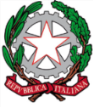 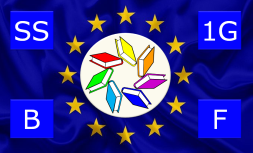 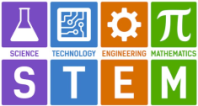 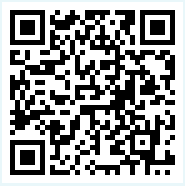 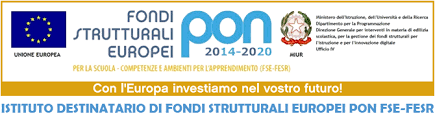 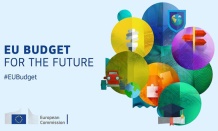 Scuola Secondaria di I grado Statale “Battisti - Ferraris”Plesso Battisti-Ferraris: Via Pozzo Marrone,84 - 76011 Bisceglie (BT) - Plesso Cosmai - Corso Sergio Cosmai - 76011 Bisceglie (BT) - Tel. e fax: +39 080 3924427; e-mail: bamm29100t@istruzione.it- e-mail PEC: bamm29100t@pec.istruzione.it - Sito WEB di Istituto: https://www.battisti-ferraris.edu.it/ Codice Meccanografico: BAMM29100T - Codice Fiscale: 92069490727 Codice Univoco Ufficio UFNOTZ - Conto corrente postale della scuola 000000000000; https://form.agid.gov.it/view/c115420f-ce08-4a00-a7dc-1d375cfd60e2 https://form.agid.gov.it/view/c115420f-ce08-4a00-a7dc1d375cfd60e2Scuola Secondaria di I grado Statale “Battisti - Ferraris”Plesso Battisti-Ferraris: Via Pozzo Marrone,84 - 76011 Bisceglie (BT) - Plesso Cosmai - Corso Sergio Cosmai - 76011 Bisceglie (BT) - Tel. e fax: +39 080 3924427; e-mail: bamm29100t@istruzione.it- e-mail PEC: bamm29100t@pec.istruzione.it - Sito WEB di Istituto: https://www.battisti-ferraris.edu.it/ Codice Meccanografico: BAMM29100T - Codice Fiscale: 92069490727 Codice Univoco Ufficio UFNOTZ - Conto corrente postale della scuola 000000000000; https://form.agid.gov.it/view/c115420f-ce08-4a00-a7dc-1d375cfd60e2 https://form.agid.gov.it/view/c115420f-ce08-4a00-a7dc1d375cfd60e2Scuola Secondaria di I grado Statale “Battisti - Ferraris”Plesso Battisti-Ferraris: Via Pozzo Marrone,84 - 76011 Bisceglie (BT) - Plesso Cosmai - Corso Sergio Cosmai - 76011 Bisceglie (BT) - Tel. e fax: +39 080 3924427; e-mail: bamm29100t@istruzione.it- e-mail PEC: bamm29100t@pec.istruzione.it - Sito WEB di Istituto: https://www.battisti-ferraris.edu.it/ Codice Meccanografico: BAMM29100T - Codice Fiscale: 92069490727 Codice Univoco Ufficio UFNOTZ - Conto corrente postale della scuola 000000000000; https://form.agid.gov.it/view/c115420f-ce08-4a00-a7dc-1d375cfd60e2 https://form.agid.gov.it/view/c115420f-ce08-4a00-a7dc1d375cfd60e2Scuola Secondaria di I grado Statale “Battisti - Ferraris”Plesso Battisti-Ferraris: Via Pozzo Marrone,84 - 76011 Bisceglie (BT) - Plesso Cosmai - Corso Sergio Cosmai - 76011 Bisceglie (BT) - Tel. e fax: +39 080 3924427; e-mail: bamm29100t@istruzione.it- e-mail PEC: bamm29100t@pec.istruzione.it - Sito WEB di Istituto: https://www.battisti-ferraris.edu.it/ Codice Meccanografico: BAMM29100T - Codice Fiscale: 92069490727 Codice Univoco Ufficio UFNOTZ - Conto corrente postale della scuola 000000000000; https://form.agid.gov.it/view/c115420f-ce08-4a00-a7dc-1d375cfd60e2 https://form.agid.gov.it/view/c115420f-ce08-4a00-a7dc1d375cfd60e2Scuola Secondaria di I grado Statale “Battisti - Ferraris”Plesso Battisti-Ferraris: Via Pozzo Marrone,84 - 76011 Bisceglie (BT) - Plesso Cosmai - Corso Sergio Cosmai - 76011 Bisceglie (BT) - Tel. e fax: +39 080 3924427; e-mail: bamm29100t@istruzione.it- e-mail PEC: bamm29100t@pec.istruzione.it - Sito WEB di Istituto: https://www.battisti-ferraris.edu.it/ Codice Meccanografico: BAMM29100T - Codice Fiscale: 92069490727 Codice Univoco Ufficio UFNOTZ - Conto corrente postale della scuola 000000000000; https://form.agid.gov.it/view/c115420f-ce08-4a00-a7dc-1d375cfd60e2 https://form.agid.gov.it/view/c115420f-ce08-4a00-a7dc1d375cfd60e2Scuola Secondaria di I grado Statale “Battisti - Ferraris”Plesso Battisti-Ferraris: Via Pozzo Marrone,84 - 76011 Bisceglie (BT) - Plesso Cosmai - Corso Sergio Cosmai - 76011 Bisceglie (BT) - Tel. e fax: +39 080 3924427; e-mail: bamm29100t@istruzione.it- e-mail PEC: bamm29100t@pec.istruzione.it - Sito WEB di Istituto: https://www.battisti-ferraris.edu.it/ Codice Meccanografico: BAMM29100T - Codice Fiscale: 92069490727 Codice Univoco Ufficio UFNOTZ - Conto corrente postale della scuola 000000000000; https://form.agid.gov.it/view/c115420f-ce08-4a00-a7dc-1d375cfd60e2 https://form.agid.gov.it/view/c115420f-ce08-4a00-a7dc1d375cfd60e2